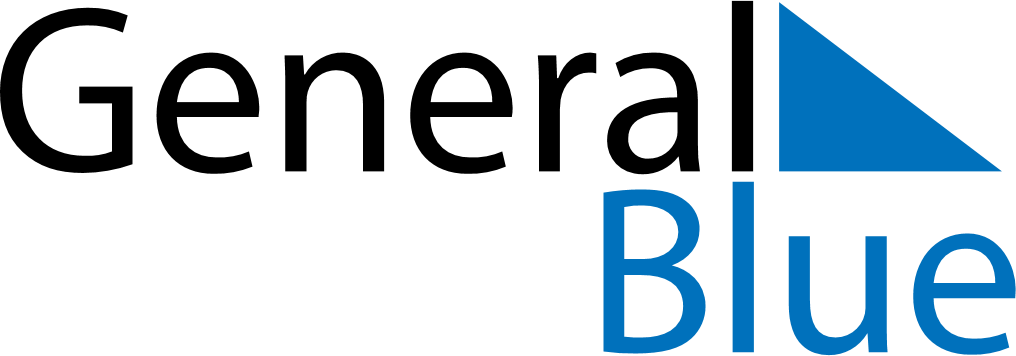 July 2018July 2018July 2018July 2018UruguayUruguayUruguayMondayTuesdayWednesdayThursdayFridaySaturdaySaturdaySunday1234567789101112131414151617181920212122Constitution Day23242526272828293031